Medical Care Collection Fund (MCCF)Electronic Data Interchange (EDI)Transaction Applications Suite (TAS) Phase 2eInsurance IB*2.0*737Deployment, Installation, Back-out, and Rollback Guide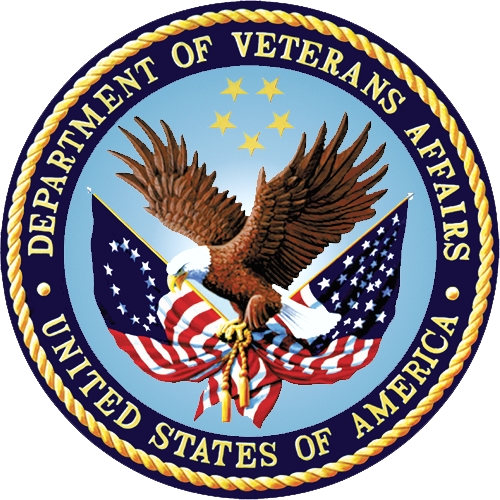 February 2023Department of Veterans AffairsOffice of Information and Technology Revision HistoryTemplate v2.3, July 2021Artifact Rationale This document describes the Deployment, Installation, Back-out, and Rollback Plan for new products going into the VA Enterprise. The plan includes information about system support, issue tracking, escalation processes, and roles and responsibilities involved in all those activities. Its purpose is to provide clients, stakeholders, and support personnel with a smooth transition to the new product or software, and should be structured appropriately, to reflect particulars of these procedures at a single or at multiple locations.Per the Veteran-focused Integrated Process (VIP) Guide, the Deployment, Installation, Back-out, and Rollback Plan is required to be completed prior to Critical Decision Point #2 (CD #2), with the expectation that it will be updated throughout the lifecycle of the project for each build, as needed. Table of Contents1	Introduction	11.1	Purpose	11.2	Dependencies	11.3	Constraints	12	Roles and Responsibilities	13	Deployment	23.1	Timeline	23.2	Site Readiness Assessment	23.2.1	Deployment Topology (Targeted Architecture)	23.2.2	Site Information (Locations, Deployment Recipients)	23.2.3	Site Preparation	33.3	Resources	33.3.1	Facility Specifics	33.3.2	Hardware	33.3.3	Software	33.3.4	Communications	43.3.4.1	Deployment / Installation / Back-out Checklist	44	Installation	44.1	Pre-installation and System Requirements	44.2	Platform Installation and Preparation	44.3	Download and Extract Files	54.4	Database Creation	54.5	Installation Scripts	54.6	Cron Scripts	54.7	Access Requirements and Skills Needed for the Installation	54.8	Installation Procedure	54.9	Installation Verification Procedure	54.10	System Configuration	54.11	Database Tuning	55	Back-out Procedure	65.1	Back-out Strategy	65.2	Back-out Considerations	65.2.1	Load Testing	65.2.2	User Acceptance Testing	75.3	Back-out Criteria	75.4	Back-out Risks	85.5	Authority for Back-out	85.6	Back-out Procedure	85.7	Back-out Verification Procedure	96	Rollback Procedure	96.1	Rollback Considerations	96.2	Rollback Criteria	96.3	Rollback Risks	96.4	Authority for Rollback	96.5	Rollback Procedure	96.6	Rollback Verification Procedure	9List of TablesTable 1: Deployment, Installation, Back-out, and Rollback Roles and Responsibilities	1Table 2: Site Preparation	3Table 3: Facility-Specific Features	3Table 4: Hardware Specifications	3Table 5: Software Specifications	3IntroductionThis document describes how to deploy and install the IB*2.0*737 patch, as well as how to back-out the product and rollback to a previous version or data set.PurposeThe purpose of this plan is to provide a single, common document that describes how, when, where, and to whom the IB*2.0*737 will be deployed and installed, as well as how the patches are to be backed out and rolled back, if necessary. The plan also identifies resources, communications plan, and rollout schedule. Specific instructions for installation, back-out, and rollback are included in this document. DependenciesThe following patches must be installed before IB*2.0*737:IB*2.0*713IB*2.0*732ConstraintsThis patch is intended for a fully patched VistA system.Roles and ResponsibilitiesTable : Deployment, Installation, Back-out, and Rollback Roles and ResponsibilitiesDeployment The deployment is planned as a national rollout.This section provides the schedule and milestones for the deployment. Timeline The deployment and installation is scheduled to run for 30 days, starting with the day after national release.Site Readiness Assessment This section discusses the locations that will receive the IB*2.0*737 deployment. Deployment Topology (Targeted Architecture)This patch IB*2.0*737 is to be nationally released to all VAMCs.Site Information (Locations, Deployment Recipients) The test sites for IOC testing are:Maine VA HCS (Augusta, ME)Memphis VAMC (Memphis, TN)Orlando VAMC (Orlando, FL)Upon national release all VAMCs are expected to install this patch within the compliance dates.Site Preparation The following table describes preparation required by the site prior to deployment.Table : Site PreparationResourcesFacility SpecificsThe following table lists facility-specific features required for deployment.Table : Facility-Specific FeaturesHardware The following table describes hardware specifications required at each site prior to deployment.Table : Hardware SpecificationsPlease see the Roles and Responsibilities table in Section 2 for details about who is responsible for preparing the site to meet these hardware specifications.Software The following table describes software specifications required at each site prior to deployment.Table : Software SpecificationsPlease see the Roles and Responsibilities table in Section 2 above for details about who is responsible for preparing the site to meet these software specifications.Communications The sites that are participating in field testing (IOC) will use the “Patch Tracking” message in Outlook to communicate with the eBusiness eInsurance sub-team, the developers, and product support personnel.Deployment / Installation / Back-out ChecklistThe Release Management team will deploy the patch IB*2.0*737, which is tracked in the National Patch Module (NPM) in Forum, nationally to all VAMCs. Forum automatically tracks the patches as they are installed in the different VAMC production systems. One can run a report in Forum to identify when and by whom the patch was installed in the VistA production at each site. A report can also be run to identify which sites have not currently installed the patch in their VistA production systems. Therefore, this information does not need to be manually tracked in the chart below.Table 6: Deployment / Installation / Back-out ChecklistInstallationPre-installation and System RequirementsIB*2.0*737, a patch to the existing VistA Integrated Billing 2.0 package, is installable on a fully patched M(UMPS) VistA system and operates on top of the VistA environment provided by the VistA infrastructure packages. The latter provides utilities which communicate with the underlying operating system and hardware, providing Integrated Billing independence from variations in hardware and operating system.Platform Installation and PreparationRefer to the IB*2.0*737 documentation on the NPM on Forum for the detailed installation instructions. These instructions will include any pre installation steps if applicable.Download and Extract FilesRefer to the IB*2.0*737 documentation on the NPM to find the location of related documentation that can be downloaded. IB*2.0*737 will be transmitted via a PackMan message and can be pulled from the NPM. It is not a host file, and therefore does not need to be downloaded separately.Database CreationThis patch does NOT introduce a new database. It uses the existing VistA database.Installation ScriptsNo installation scripts are needed for IB*2.0*737 installation.Cron ScriptsNo Cron scripts are needed for IB*2.0*737 installation.Access Requirements and Skills Needed for the InstallationThe following staff need access to the PackMan message containing the IB*2.0*737 patch or Forum’s NPM in order to download the nationally released IB*2.0*737 patch. The software is to be installed by the sites or regions designated: VA OI&T IT OPERATIONS SERVICE, Enterprise Service Lines, and / or VistA Applications Division.Installation ProcedureRefer to the IB*2.0*737 documentation on the NPM for the detailed installation instructions.Installation Verification ProcedureRefer to the IB*2.0*737 documentation on the NPM for detailed installation instructions. These instructions include any post installation steps if applicable.System ConfigurationNo system configuration changes are required for this patch.Database TuningNo reconfiguration of the VistA database, memory allocations, or other resources is necessary.Back-out ProcedureBack-out pertains to a return to the last known valid instance of operational software and platform settings. Back-out StrategyAlthough it is unlikely, due to care in collecting, elaborating, and designing approved user stories, followed by multiple testing stages (Developer Unit Testing, Component Integration Testing, SQA Testing, and User Acceptance Testing), a back-out decision due to major issues with this patch could occur during site Mirror Testing, Site Production Testing, or after National Release to the field (VAMCs). The best strategy is dependent on the stage during which the decision is made.If during Mirror testing or Site Production Testing, a new version of a defect correcting test patch is produced, retested, and successfully passes development team testing, it would be resubmitted to the site for testing. If the patch produced catastrophic problems, a new version of the patch can be used to restore the build components to their pre-patch condition.If the defect(s) were not discovered until after national release but during the designated support period, a new patch will be entered into the National Patch Module on Forum and go through all the necessary milestone reviews etc., as a patch for a patch. It is up to VA OIT and product support whether this new patch would be defined as an emergency patch or not. This new patch could be used to address specific issues pertaining to the original patch or could be used to restore the build components to their original pre-patch condition.After the support period, the VistA Maintenance Program would produce the new patch, either to correct the defective components or to back-out the patch.Back-out ConsiderationsIt is necessary to determine if a wholesale back-out of the patch IB*2.0*737 is needed or if a better course of action is to correct through a new version of the patch (if prior to national release) or through a subsequent patch aimed at specific areas modified or affected by the original patch (after national release). A wholesale back-out of the patch will still require a new version (if prior to national release) or a subsequent patch (after national release). If the back-out is post-release of this patch IB*2.0*737, this patch should be assigned status of “Entered in Error” in Forum’s NPM. Load TestingN/A. The back-out process if necessary is executed at normal, rather than raised job priority, and is expected to have no significant effect on total system performance. Subsequent to the reversion, the performance demands on the system would be unchanged.User Acceptance TestingEnhanced the API (Application Programming Interface) $$INSUR^IBBAPI that is associated with ICR #4419 to return the following additional fields if requested:Insured's Street 1 (#2.312,3.06)Insured's Street 2 (#2.312,3.07)Insured's City (#2.312,3.08)Insured's State (#2.312,3.09)Insured's Zip (#2.312,3.1)Insured's Phone (#2.312,3.11)Internal Entry Number (IEN) to subfile #2.312 for each policy returned The ‘User Edit Report’ [IBCN USER EDIT RPT] was enhanced to track additional fields including information related to Interfacility Insurance Update (IIU) payers. The report layout was modified to improve readability when the report contains both insurance company and group level data. The additional fields available for this report are TYPE OF PLAN (#355.3,.09), RECEIVE IIU DATA (#365.121,5.01), STANDARD FTF (#36,.18), and STANDARD FTF VALUE (#36,.19).VistA was modified to update the output of the ‘HL7 Response Report’ [IBCNE HL7 RESPONSE REPORT].VistA was modified to remove references to the obsolete ‘Non-Verified’ eIV data extract, the obsolete ‘~NO PAYER’ entry from (#365.12), and the obsolete ‘MOST POPULAR PAYER’ code.VistA was modified to prevent users from accidentally erasing the effective date of a policy on file when accepting an entry from the INSURANCE VERIFICATION PROCESSOR (aka Buffer) file (#355.33).VistA has also been modified to remove all references that indicated a ‘Buffer’ entry was manually verified. This verification was indicated by the asterisk ‘*’ symbol.VistA was modified to enhance the PAYER file (#365.12) for looking up Payers by their full names. The PAYER file (#365.12) PAYER NAME field (#.01) had an additional index added that contains the Payer's complete name.Back-out CriteriaBack-out Criteria (any of the following):The project is canceledThe requested changes implemented by IB*2.0*737 are no longer desired by VA OIT and the eBusiness eInsurance sub-teamThe patch produces catastrophic problemsBack-out RisksSince the eInsurance software is tightly integrated with external systems, any attempt at a back-out should include close consultation with the external trading partners such as the Financial Services Center (FSC) and the Health Care Clearing House (HCCH) to determine risk.Authority for Back-outAny back-out decision should be a joint decision of the Business Owner (or their representative) and the Program Manager with input from the Health Services Portfolio (HSP) Application Coordinator, developers (both project and Tier 3 HSP), and if appropriate, external trading partners such as the VA Financial Service Center (FSC) or Health Care Clearing House. eInsurance is tightly integrated with these external partners and a back-out of the patch should not be a standalone decision.Back-out ProcedureThe back-out plan for VistA applications is complex and not a “one size fits all” solution. The general strategy for a VistA back-out is to repair the code with a follow-up patch. The development team recommends that sites log a ticket if it is a nationally released patch. Back-out Procedure prior to National Release. If it is prior to national release, the site will be already working directly with the development team daily and should contact that team. The development team members will have been identified in the Initial Operating Capability (IOC) Memorandum of Understanding (MOU). As discussed in section 5.2, it is likely that the development team can quickly address via a new software version. If the site is unsure who to contact, they may log a ticket to contact Health Services Portfolio.The IB*2.0*737 patch contains the following build components.Data DictionariesRoutinesOptionProtocolsList TemplateWhile the VistA installation procedure of the KIDS build allows the installer to back up the modified routines using the ‘Backup a Transport Global’ action, due to the complexity of this patch, it is not recommended for back-out, and a restore from a backup of the Transport Global should not be attempted. In the event that a site decides to back out this patch, the site should contact the Enterprise Service Desk (ESD) to submit a help desk ticket. The development team will need to issue a follow-on patch in order to comprehensively back-out this patch and / or to clean up corrupted data / remove data dictionary changes, if needed and restore the system to a functioning state.Please contact the EPMD team for assistance since this installed patch contains components in addition to routines.Back-out Verification ProcedureSuccessful back-out is confirmed by verification that the back-out patch was successfully implemented. This includes successful installation and testing that the back-out acted as expected, as defined together with the team the site contacted in section 5.5.Rollback ProcedureRollback pertains to data. The only data changes in this patch are specific to the operational software and platform settings and they are covered in the Back-out procedures detailed elsewhere in this document.Rollback ConsiderationsNot applicable.Rollback CriteriaNot applicable.Rollback RisksNot applicable.Authority for RollbackNot applicable.Rollback ProcedureNot applicable.Rollback Verification ProcedureNot applicable.DateVersionDescriptionAuthor02/09/20231.1IOC Exit - Updated section 5.6 due to an indirect request from HPS.MCCF EDI TAS eInsurance10/21/20221.0IOC Entry – Initial submissionMCCF EDI TAS eInsurance09/16/20220.1Draft versionMCCF EDI TAS eInsuranceIDTeamPhase / RoleTasksProject Phase (See Schedule)1VA OIT, VA OIT Health Services Portfolio & PMODeploymentPlan and schedule deployment (including orchestration with vendors)Planning2Local VAMC and CPAC processesDeploymentDetermine and document the roles and responsibilities of those involved in the deploymentPlanning3Field Testing (Initial Operating Capability (IOC)), Health Services Portfolio Testing & VIP Release Agent ApprovalDeploymentTest for operational readinessTesting4Health Services Portfolio and Field OperationsDeploymentExecute deploymentDeployment5Individual Veterans Affairs Medical Centers (VAMCs)InstallationPlan and schedule installationDeployment6VIP Release AgentInstallationEnsure authority to operate and that certificate authority security documentation is in placeDeployment7N/A for this patch as we are using only the existing VistA systemInstallationValidate through facility POC to ensure that IT equipment has been accepted using asset inventory processesN/A8VA’s eBusiness teamInstallationsCoordinate trainingDeployment9VIP Release Agent, Health Services Portfolio & the development teamBack-outConfirm availability of back-out instructions and back-out strategy (what are the criteria that trigger a back-out)Deployment10No changes to current process – we are using the existing VistA systemPost DeploymentHardware, Software and System SupportWarrantySite / OtherProblem / Change NeededFeatures to Adapt / Modify to New ProductActions / StepsOwnerN/AN/AN/AN/AN/ASiteSpace / RoomFeatures NeededOtherN/AN/AN/AN/ARequired HardwareModelVersionConfigurationManufacturerOtherExisting VistA systemN/AN/AN/AN/AN/ARequired SoftwareMakeVersionConfigurationManufacturerOtherFully patched Integrated Billing package within VistAN/A2.0N/AN/AN/AIB*2.0*713N/ANationally released versionN/AN/AN/AIB*2.0*732N/ANationally released versionN/AN/AN/AActivityDayTimeIndividual who completed taskDeployN/AN/AN/AInstallN/AN/AN/ABack-outN/AN/AN/A